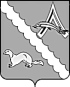 АДМИНИСТРАЦИЯ АЛЕКСАНДРОВСКОГО РАЙОНАТОМСКОЙ ОБЛАСТИПОСТАНОВЛЕНИЕО внесении изменений в постановление Администрации Александровского района Томкой области от 29.08.2022 №1061 В соответствии с постановлением Администрации Томской области от 25 августа 2023 года № 387а «Об увеличении фонда оплаты труда работников, на которых не распространяется действие Указов Президента Российской Федерации от 07 мая 2012 года № 597, от 01 июня 2012 года № 761 и от 28 декабря 2012 года № 1688 и о внесении изменений в отдельные постановления Администрации Томской области», постановлением Администрации Томской области от 08.08.2012 № 303а «О системе оплаты труда руководителей, их заместителей и главных бухгалтеров областных государственных автономных, казенных и бюджетных учреждений», в целях приведения в соответствие с законодательством системы оплаты труда руководителей, их заместителей и главных бухгалтеров в Александровском районе,ПОСТАНОВЛЯЮ:Внести в постановление Администрации Александровского района Томкой области от 29.08.2022 № 1061 «Об утверждении Положения о системе оплаты труда руководителей, их заместителей и главных бухгалтеров муниципальных автономных, казенных и бюджетных учреждений района» (далее – Положение) следующие изменения:1.1. В Положении:1)таблицу 3 приложения 1 изложить в следующей редакции:«Таблица 3. Распределение годового премиального фонда руководителей муниципальных автономных, казенных и бюджетных учреждений района по периодам для начисления премии по итогам работы2)приложение 2 к постановлению изложить в новой редакции согласно приложению к настоящему постановлению.2. Настоящее постановление опубликовать (разместить) в газете «Северянка», на портале Минюста России «Нормативные правовые акты в Российской Федерации» (http://pravo-minjust.ru), на официальном сайте органов местного самоуправления Александровского района Томской области (http://www.alsadm.ru/).3. Настоящее постановление вступает в силу на следующий день после его официального опубликования и распространяется на правоотношения, возникшие с 01 октября 2023 года.4. Контроль за исполнением настоящего постановления оставляю за собой.Лутфулина Е.Л.2-48-86Рассылка:Александровский РООМАОУ СОШ № 1с. АлександровскоеОтдел экономики Администрации Александровского районаОКСиМПФинансовый отдел Администрации Александровского районаКРК Александровского районаПриложение к постановлению Администрации Александровского района Томской областиот 19.12.2023  № 1542Приложение 2 к Положению о системе оплаты труда руководителей, их заместителей и главных бухгалтеров муниципальных автономных, казенных и бюджетных учреждений районаОплата труда руководителей и их заместителей и главных бухгалтеровмуниципальных учреждений культуры Александровского района Томской областиТаблица 1. Размеры должностных окладов руководителей муниципальных автономных, казенных и бюджетных учреждений культуры:          Таблица 2.  Размеры должностных окладов руководителей муниципальных  учреждений дополнительного образования:Таблица 3. Годовой премиальный фонд руководителей учреждений культуры Александровского района (без учета начислений страховых взносов в государственные внебюджетные фонды с учетом районного коэффициента к заработной плате, процентной надбавки к заработной плате за стаж работы в районах Крайнего Севера и приравненных к ним местностях)Таблица 4. Распределение годового премиального фонда руководителей муниципальных автономных, казенных и бюджетных учреждений района по периодам для начисления премии по итогам работы Таблица 5. Годовой премиальный фонд заместителя руководителя и главного бухгалтера учреждений культуры Александровского района (без учета начислений страховых взносов в государственные внебюджетные фонды с учетом районного коэффициента к заработной плате, процентной надбавки к заработной плате за стаж работы в районах Крайнего Севера и приравненных к ним местностях)19.12.2023№ 1542 с. Александровскоес. АлександровскоеПериод для начисления премии по итогам работыМаксимальный размер премии по итогам работы в процентах от годового премиального фонда (%)Январь8,3Февраль 8,3Март 8,3Апрель8,3Май8,3Июнь8,3Июль8,3Август8,3Сентябрь8,3Октябрь8,3Ноябрь8,3Декабрь8,7»;Глава Александровского районаВ.П. МумберНаименование учрежденияРазмер должностного оклада, руб.Муниципальное бюджетное учреждение «Центр досуга и народного творчества» Александровского района13 669,0Муниципальное бюджетное учреждение «Централизованная библиотечная система» Александровского района13 669,0Муниципальное бюджетное учреждение «Музей истории и культуры» Александровского района13 669,0Муниципальное бюджетное учреждение «Физкультурно-спортивный комплекс» Александровского района13 669,0Наименование учрежденияРазмер должностного оклада, руб.Муниципальное бюджетное учреждение дополнительного образования «Детская школа искусств»23 390,0Наименование учрежденияГодовой премиальный фонд(тыс. руб.)Максимальный размер годового премиального фонда в рамках реализации плана мероприятий («дорожной карты») /тыс. руб./Муниципальное бюджетное учреждение «Центр досуга и народного творчества» Александровского района267,0332,6Муниципальное бюджетное учреждение «Централизованная библиотечная система» Александровского района18,4581,2Муниципальное бюджетное учреждение «Музей истории и культуры» Александровского района18,4581,2Муниципальное бюджетное учреждение «Физкультурно-спортивный комплекс» Александровского района339,8Муниципальное бюджетное учреждение дополнительного образования «Детская школа искусств»109,8Период для начисления премии по итогам работыМаксимальный размер премии по итогам работы в процентах от годового премиального фонда (%)Январь8,3Февраль 8,3Март 8,3Апрель8,3Май8,3Июнь8,3Июль8,3Август8,3Сентябрь8,3Октябрь8,3Ноябрь8,3Декабрь8,7№п./п.Наименование учрежденияГодовой премиальный фонд (тыс. руб.)1Муниципальное казенное учреждение Отдел культуры, спорта и молодежной политики Администрации Александровского района455,6